В соответствии с Федеральным законом от 4 августа 2023 г. № 483-ФЗ «О внесении изменений в статью 52 Федерального закона «О государственном контроле (надзоре) и муниципальном контроле в Российской Федерации» и статью 4 Федерального закона «О внесении изменений в отдельные законодательные акты Российской Федерации» Собрание депутатов Шемуршинского муниципального округа Чувашской Республики решило:1. Внести в Положение о муниципальном контроле на автомобильном транспорте и в дорожном хозяйстве, утвержденное решением Собрания депутатов Шемуршинского муниципального округа Чувашской Республики от 29 августа 2023 г. № 13.9 (далее – Положение) следующие изменения:В разделе III:абзац третий пункта 14 признать утратившим силу;пункт 16 признать утратившим силу;пункт 20:дополнить новым абзацем первым следующего содержания:«Профилактический визит осуществляется в порядке, установленном статьей 52 Федерального закона от 31 июля 2020 г. № 248-ФЗ»;абзацы первый-двенадцатый считать соответственно абзацами вторым-тринадцатым;пункты 36, 37 раздела VI изложить в следующей редакции:«36. Ключевыми показателями эффективности и результативности осуществления муниципального контроля являются:1) доля устраненных нарушений обязательных требований из числа выявленных - 50 процентов;2) доля обоснованных жалоб на действия (бездействие) администрации и (или) ее должностных лиц при проведении контрольных мероприятий в течение года - 0 процентов.37. Индикативными показателями осуществления муниципального контроля являются:1) количество проведенных контрольным органом внеплановых контрольных мероприятий (единица);2) количество обязательных профилактических визитов, проведенных за отчетный период;3) количество предостережений о недопустимости нарушения обязательных требований, объявленных за отчетный период;4) количество направленных в органы прокуратуры заявлений о согласовании проведения контрольных мероприятий, за отчетный период;5) количество направленных в органы прокуратуры заявлений о согласовании проведения контрольных мероприятий, по которым органами прокуратуры отказано в согласовании, за отчетный период;6) количество контрольных мероприятий, по результатам которых выявлены нарушения обязательных требований, за отчетный период.».2. Настоящее решение вступает в силу после его официального опубликования.ЧЁВАШ РЕСПУБЛИКИШЁМЁРШЁ МУНИЦИПАЛЛĂ ОКРУГЕ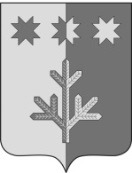 ЧУВАШСКАЯ РЕСПУБЛИКАШЕМУРШИНСКИЙМУНИЦИПАЛЬНЫЙ ОКРУГШЁМЁРШЁ МУНИЦИПАЛЛĂ ОКРУГĔН ДЕПУТАТСЕН ПУХĂВĚЙЫШĂНУ«___»__________2023 г.     №____Шёмёршё ял.СОБРАНИЕ ДЕПУТАТОВШЕМУРШИНСКОГОМУНИЦИПАЛЬНОГО ОКРУГАРЕШЕНИЕ «12» октября 2023 г. № 14.4село ШемуршаО внесении изменений в решение Собрания депутатов Шемуршинского муниципального округа Чувашской Республики от 29 августа 2023 г. № 13.9 «Об утверждении Положения о муниципальном контроле на автомобильном транспорте и в дорожном хозяйстве»О внесении изменений в решение Собрания депутатов Шемуршинского муниципального округа Чувашской Республики от 29 августа 2023 г. № 13.9 «Об утверждении Положения о муниципальном контроле на автомобильном транспорте и в дорожном хозяйстве»О внесении изменений в решение Собрания депутатов Шемуршинского муниципального округа Чувашской Республики от 29 августа 2023 г. № 13.9 «Об утверждении Положения о муниципальном контроле на автомобильном транспорте и в дорожном хозяйстве»Председатель Собрания депутатов
Шемуршинского муниципального округа Чувашской Республики  Ю.Ф. ЕрмолаевГлава Шемуршинского 
муниципального округаЧувашской РеспубликиА.В. Чамеев